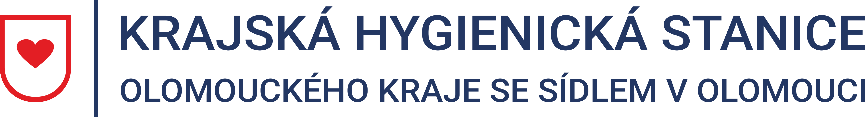 Tisková zprávaVydáno 4. 3. 2022EPIDEMIOLOGICKÁ SITUACE VE VÝSKYTU ONEMOCNĚNÍ COVID-19 V OLOMOUCKÉM KRAJI KE DNI 4. 3. 2022Při komunitním šíření onemocnění COVID-19 se průměrná týdenní incidence na 100 000 obyvatel se v Olomouckém kraji drží na hodnotě 408 potvrzených případů, přičemž relativní pozitivita indikovaných testů za posledních sedm dní dosahuje hodnoty 38,4 %. Odhad R je v Olomouckém kraji 0,77. Krajská hygienická stanice Olomouckého kraje se sídlem v Olomouci (dále jen „KHS“) eviduje za období 25. 2. – 3. 3. 2022 3 709 osob s pozitivním výsledkem testu na přítomnost nového koronaviru SARS-CoV-2. Nejvyšší záchyt je v okrese Olomouc (1 477), následuje Prostějov 
(818), Přerov (744), Šumperk (506) a Jeseník (164). V mezi týdenním srovnání zaznamenala KHS pokles procentuálního nárůstu nově pozitivních osob ve všech věkových kategoriích. Ve věkové kategorii nad 65 let přibylo za sledované období 404 osob s pozitivním výsledkem testu na COVID-19.KHS nadále apeluje na dodržování základních hygienických pravidel jako je řádné nošení adekvátní ochrany dýchacích cest, důkladné mytí rukou a dodržování rozestupů. Každý, kdo se necítí dobře, by měl omezit své kontakty a zůstat doma, a tím zabránit případnému šíření nemoci. Mgr. Markéta Koutná, Ph.D., tisková mluvčí, telefon 585 719 244, e-mail: media@khsolc.cz